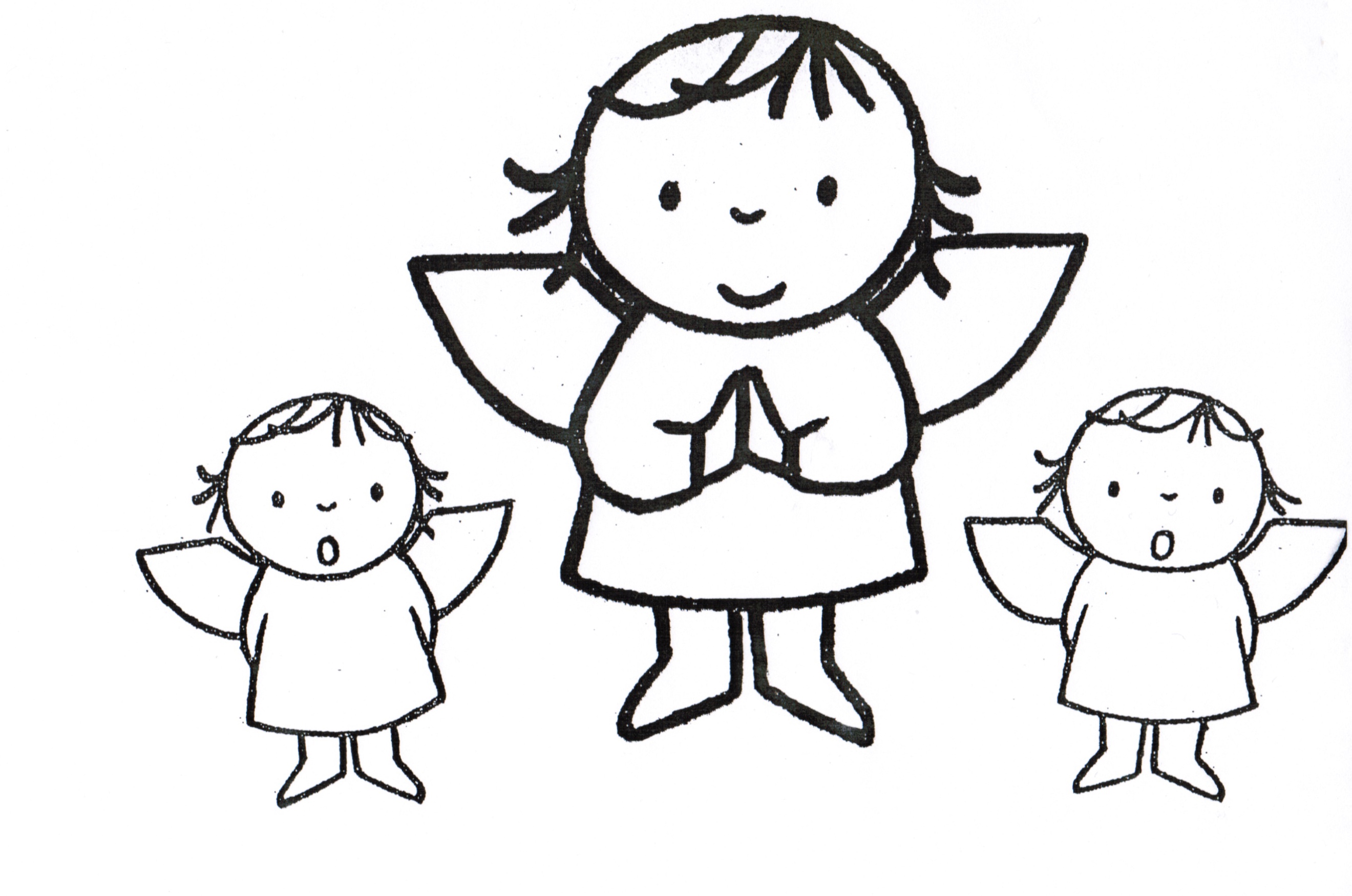 Voorganger:  	ds. Matthijs Glastra
Organist  :  	Hennie Klaassen Bos – van Zetten
Zingen: “De herdertjes lagen bij nachte”De herdertjes lagen bij nachte 
Zij lagen bij nacht in het veld 
Zij hielden vol trouwe de wachte 
Zij hadden hun schaapjes geteld. 
Daar hoorden zij engelen zingen 
Hun liederen vloeiend en klaar 
De herders naar Bethlehem gingen 
't liep tegen het nieuwe jaar 
Toen zij er te Bethlehem kwamen 
Daar schoten drie stralen dooreen 
Een straal van omhoog zij vernamen 
Een straal uit het kribje benee 
Toen vlamd' er een straal uit hun ogen 
En viel op het kindeke teer 
Zij stonden tot schreiens bewogen 
En knielden bij Jezus neer.
Zingen: “Er is een kindeke geboren”Er is een kindeke geboren op aard Er is een kindeke geboren op aard 't Kwam op de aarde voor ons allemaal 't Kwam op de aarde voor ons allemaal't Kwam op de aarde en 't had er geen huis 't Kwam op de aarde en 't had er geen huis 't Kwam op de aarde en 't droeg al zijn Kruis 't Kwam op de aarde en 't droeg al zijn Kruis 

Er is een Kindeke geboren in 't strooiEr is een Kindeke geboren in 't strooi't Lag in een kribbe, bedekt met wat hooi 't Lag in een kribbe, bedekt met wat hooiWelkom 

Zingen:  “Kom tot ons o HEER”  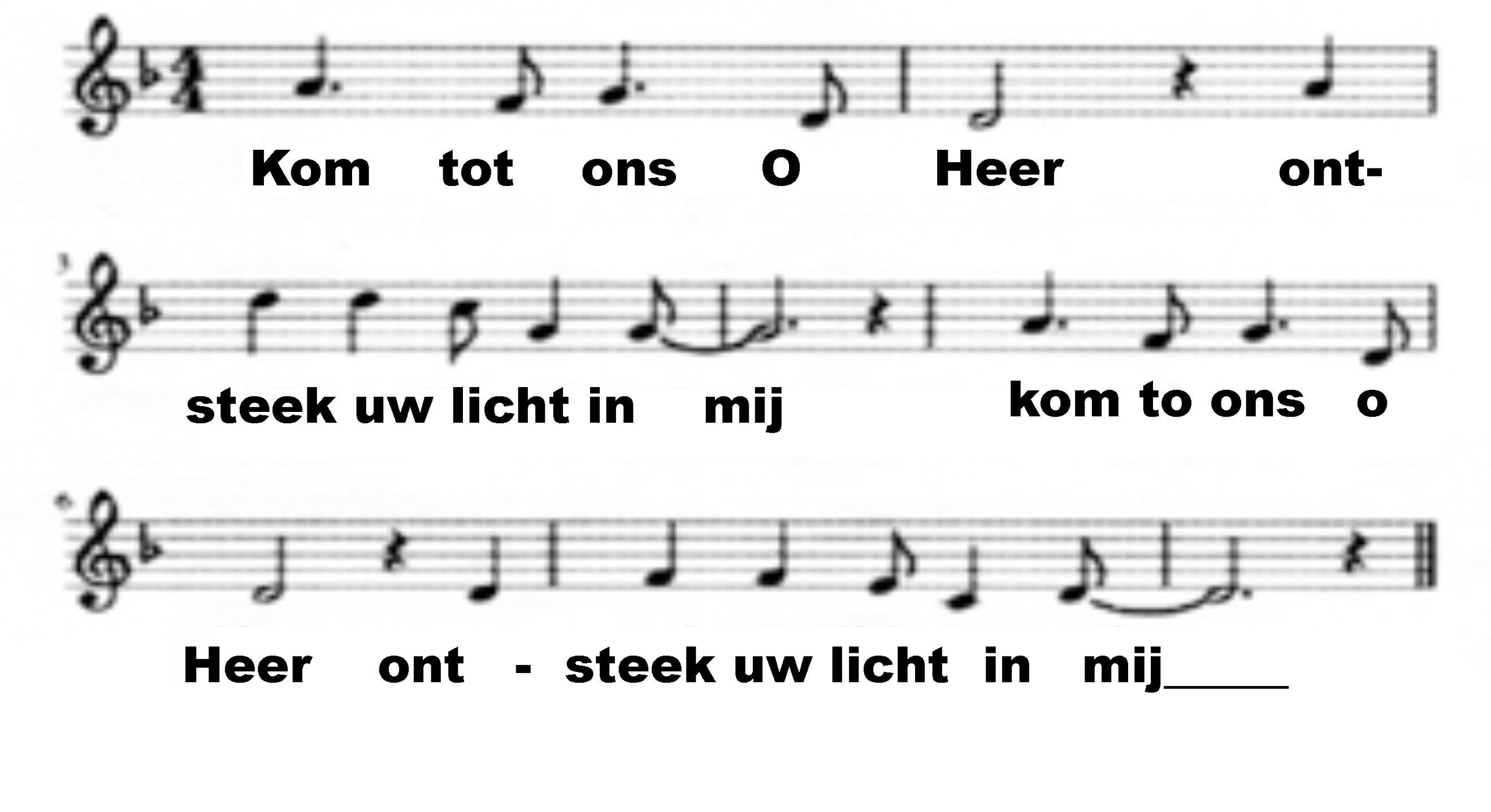 Bless the Lord, my soul
and bless Gods holy name
Bless the Lord my soul
who leads me into lifeKom tot ons O Heer,
ontsteek uw licht in mij
Kom tot ons O Heer,
ontsteek uw licht in mij.Begroeting 	God, wij danken u voor Jezus
 	Kind ons geboren
 	Koning van vrede 	VREDE OP AARDEVrede voor ons allenvan God de Vader die ons aankijktdoor de ogen van een kind.DE VREDE VAN GOD ZIJ MET ONS ALLENAMENZingen: “Kom tot ons de wereld wacht” , Lied 433: 1 t/m 5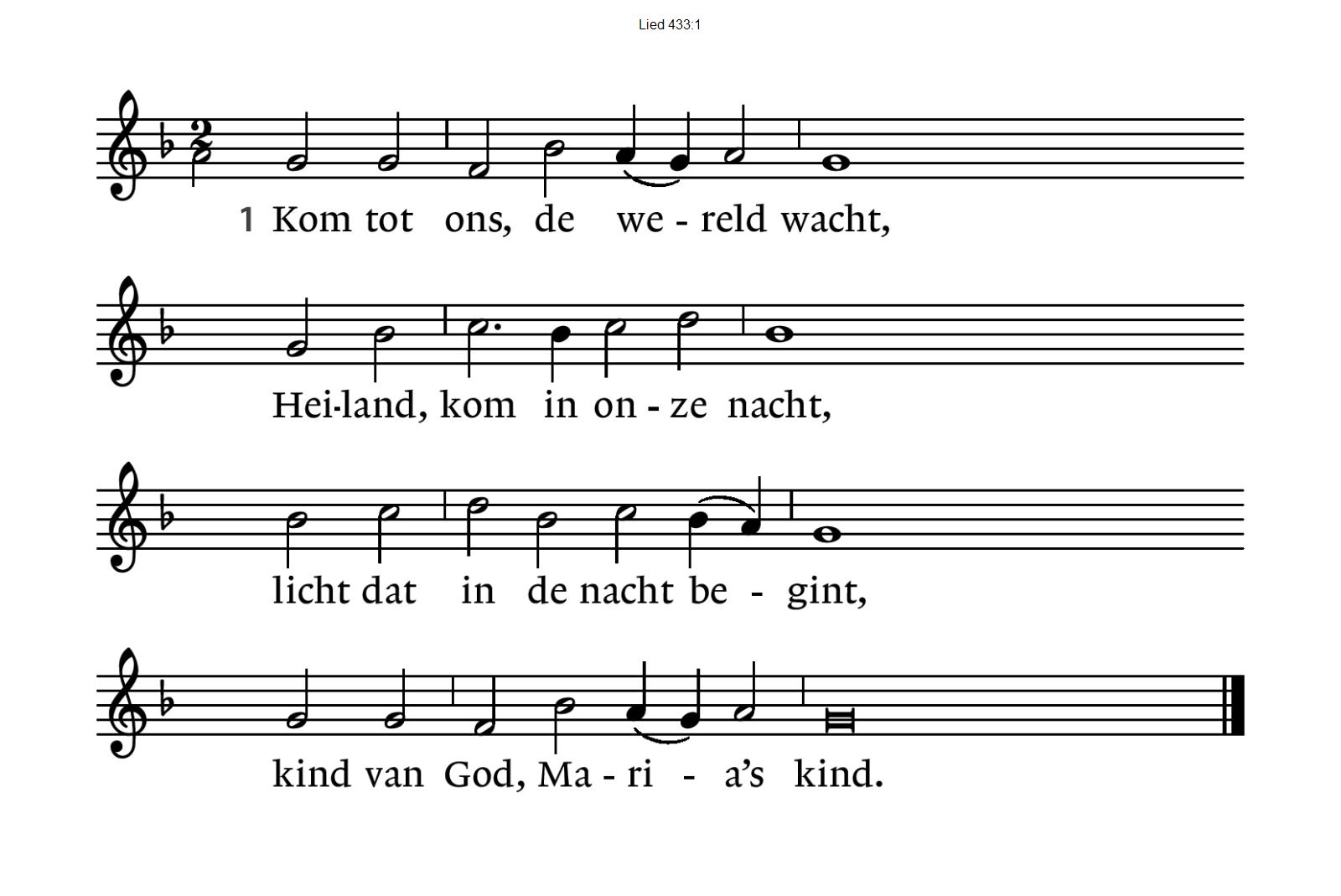 	          433:2  Kind dat uit uw kamer kleinals des hemels zonneschijnop de aarde wordt gesteld,gaat uw weg zoals een held.433:3  Gij daalt van de Vader neertot de Vader keert Gij weer,die de hel zijt doorgegaanen hemelwaarts opgestaan.433:4 Uw kribbe blinkt in de nachtmet een ongekende pracht.Het geloof leeft in dat lichtwaarvoor al het duister zwicht.433:5  Lof zij God in ’t hemelrijk,Vader, Zoon en Geest gelijk,nu en overal altijd,nu en tot in eeuwigheid. De Adventskaarsen worden aangestoken (melodie Lied 444)

 1.Een wereld vol van donker wacht op een spoor van licht. Vanuit de hemel vonkt er een ster, een goed bericht.2.De kaars die wij ontbrandenwijst ons het lichtend spoor:hier en in alle landenbreekt Gods bevrijding door.5.Waar mensen sporen volgengetrokken door het licht,daar gloort een nieuwe morgenkrijgt liefde een gezicht.7.Een wereld vol van donkerwacht op een spoor van licht.Vanuit de hemel vonkt ereen ster, een goed bericht.De engel TomZingen: “Kindje van vrede” (Lied 509: 1 t/m 4)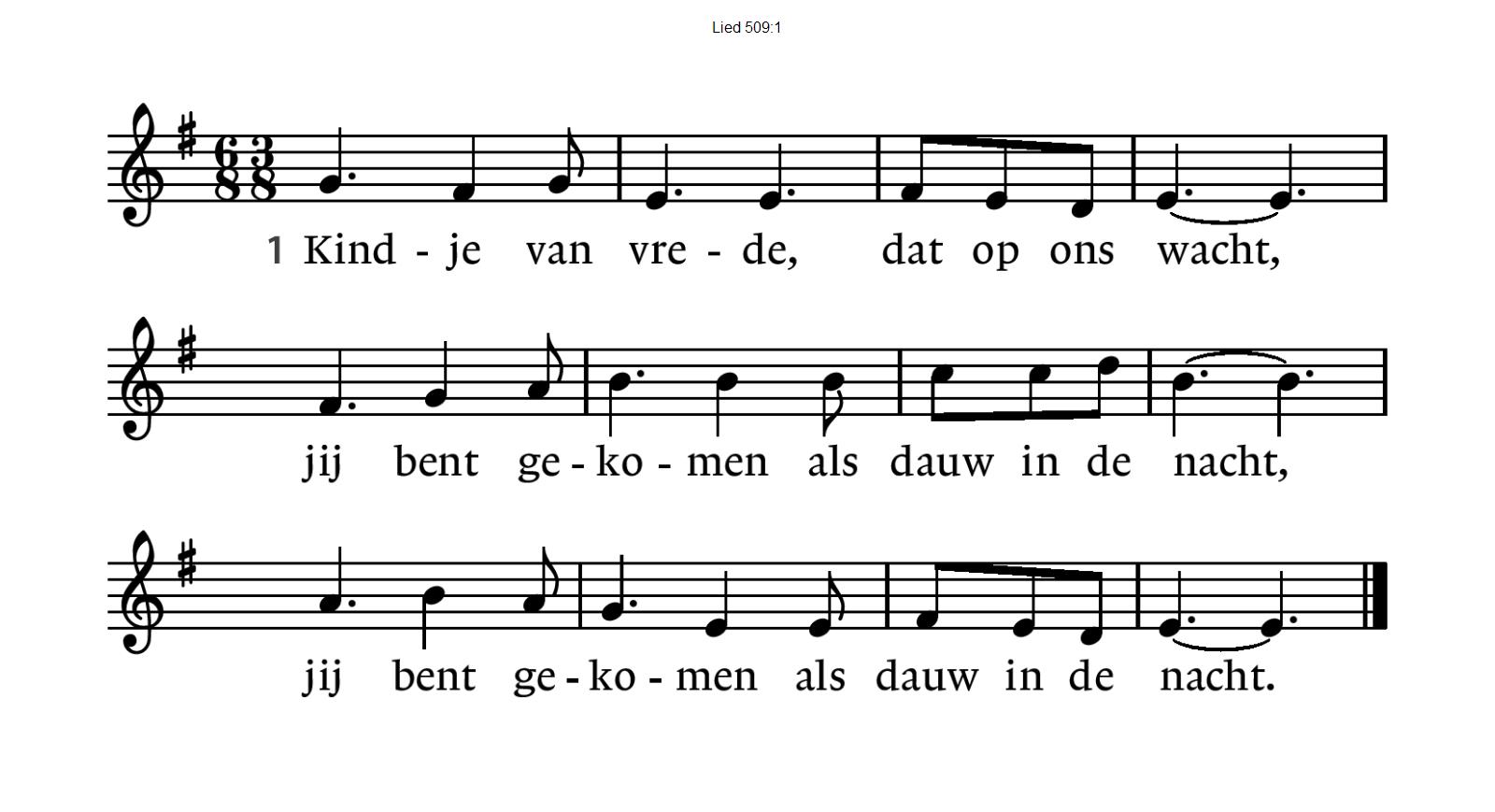 509:2  Parel van liefde, kwetsbare held,jij bent gekomen als dauw op het veld,jij bent gekomen als dauw op het veld.509:3  Vindplaats van liefde, dauwdruppel, kind,jij laat je vinden door wie je bemint,jij laat je vinden door wie je bemint.509:4  Kindje van vrede, leer ons te zijnvindplaats van liefde in deze woestijn,vindplaats van liefde in deze woestijn.2.  Geloven in wonderen

Zingen: “Kling klokje klingeling”Kling klokje klingelingeling Kling klokje kling Laat de boodschap horen zingen d'engelen koren, voor die blijde klanken willen wij God danken. Kling klokje klingelingeling Kling klokje kling Kindje geeft ons leven zal ons vrede geven, laat een loflied schallen vrede voor ons allen. Kling klokje klingelingeling Kling klokje kling 
Laat de boodschap horen zingen d'engelen koren, voor die blijde klanken willen wij God danken. Kling klokje klingelingeling Kling klokje kling 3. Boodschappen doen – een kadootje voor Jezus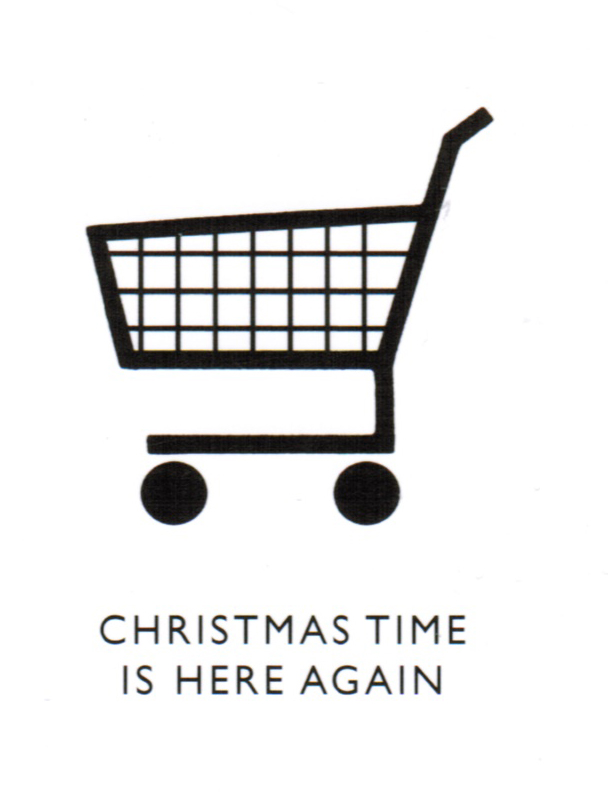 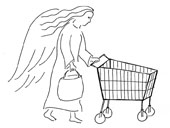 Zingen: “Zeg eens herder (engel) waar kom jij vandaan” (Lied 485)

            vers 1, 3 en 5 – zeg eens engel
            vers 2, 4 en 6 – zeg eens herder 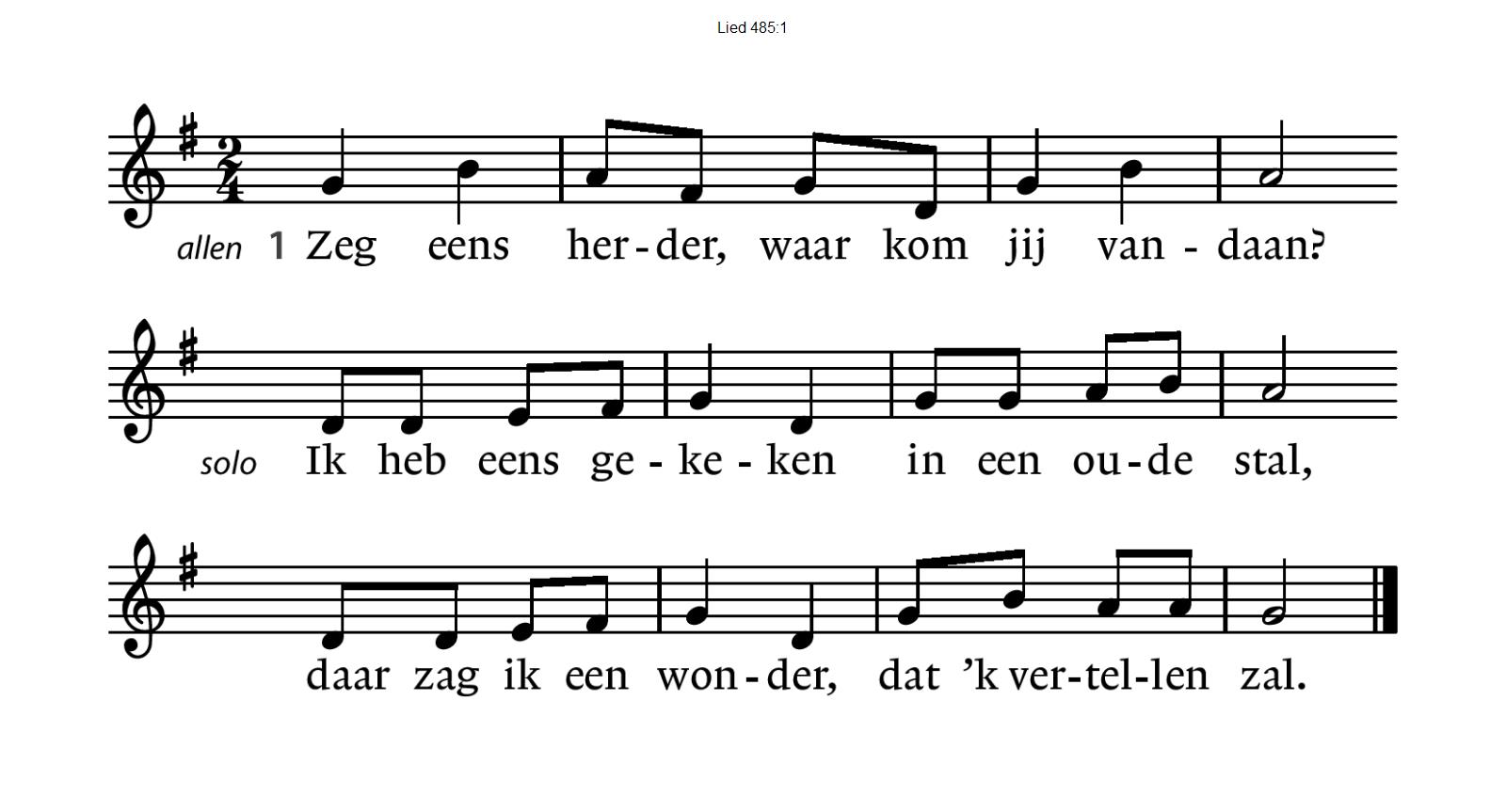 485:2  Zeg eens herder, wat heb jij gezien?’k Zag een os en ezel bij een voederbak.’t Was er koud en donker, tocht kwam door het dak.485:3  Zeg eens herder, zag je daar nog meer?Ja, ik zag een kindje, huilend van de kouen daarbij stond Jozef die ’t warmen wou.485:4  Zeg eens herder, zag je soms nog meer?’k Zag toen dat Maria ’t kind in de armen nam.Os en ezel keken, ook een heel klein lam.485:5  Zeg eens herder, is het lief en schoon?Schoner dan het zonlicht, schoner dan de maan,schoner dan de hemel, waar de sterren staan!	   485:6  Zeg eens herder, heeft het iets gevraagd?Ja, het vroeg om liefde, schatten vraagt het geen.Laten wij nu allen gaan tot Hem alleen.4.  Een bijzonder kindZingen: “Wij staan aan een kribbe” (Lied 503: 1 t/m 4)

Zingen: “Het lied van het kind” (melodie Lied 503)
1 Het is of de wereld vandaag weer begint , want hier in het duister verschijnt ons een kind: een kind van de hemeldat ’t donker verdrijft
een leven van liefde
voor nu en altijd. 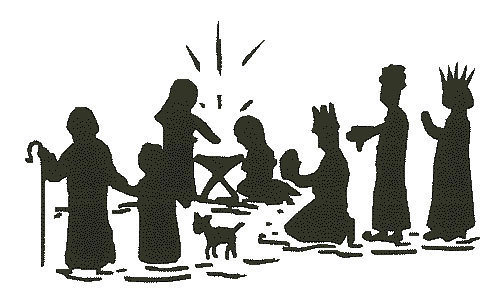 		3. De engelen zingen 		zijn naam door de nacht. 		Zo wordt aan ons mensen 		de vrede gebracht: 		een naam van de hemel, 		een naam die bevrijdt een leven van liefde
voor nu en altijd. Gebeden – Stilte – Onze VaderOnze Vader die in de hemel zijt,
Uw naam worde geheiligd.
Uw koninkrijk kome,
Uw wil geschiede, op aarde zoals in de hemel.
Geef ons heden ons dagelijks brood.
En vergeef ons onze schulden
zoals ook wij onze schuldenaars vergeven.
En leid ons niet in verzoeking,
maar verlos ons van de boze.
Want van U is het koninkrijk
en de kracht
en de heerlijkheid
in eeuwigheid, Amen
Collecte
5. “Het kan niet beter”

Vredegroet              Slotlied: “Stille Nacht”   (Lied 483: 1 , 2 en 3)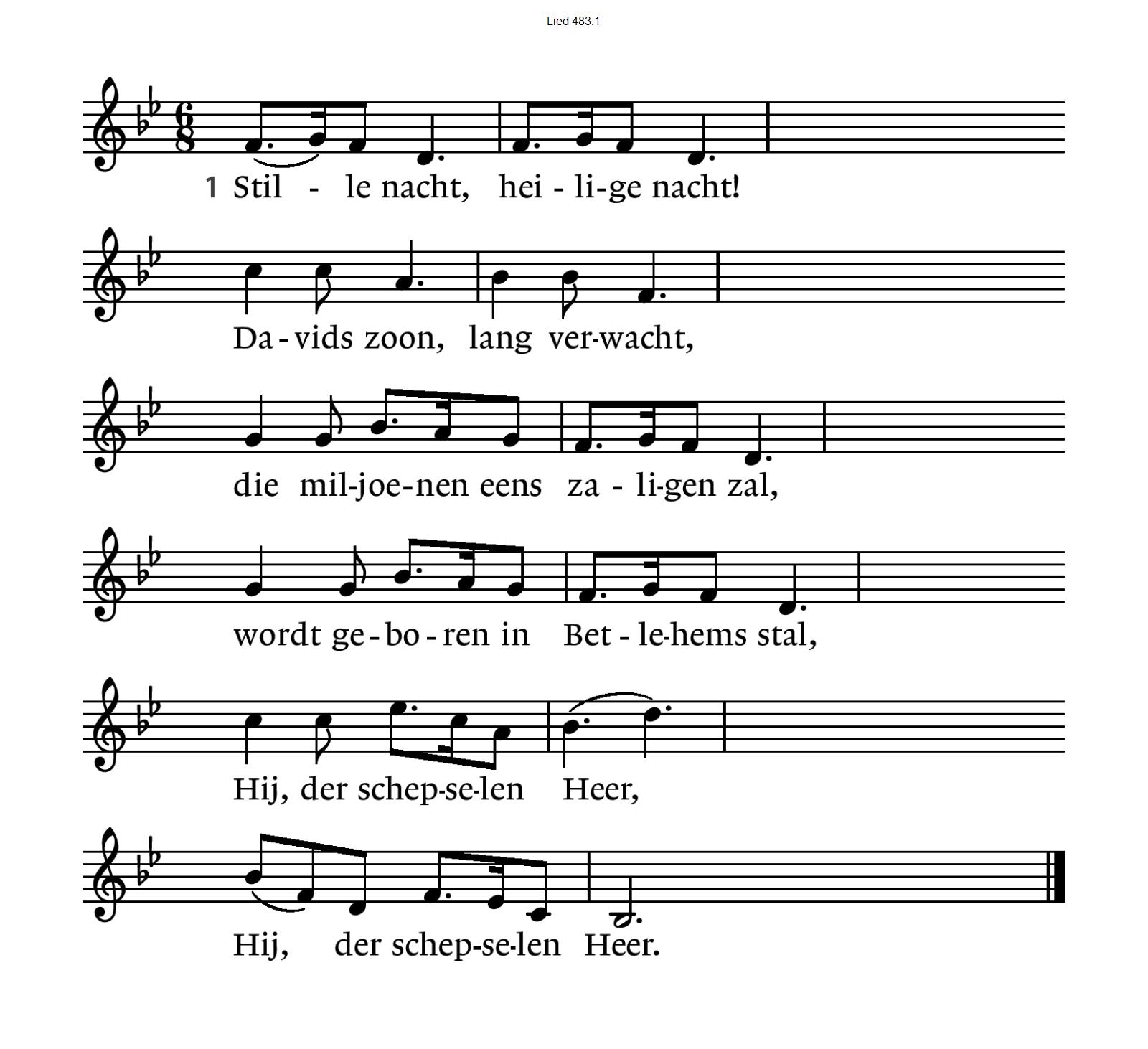 483:2  Hulploos kind, heilig kind,dat zo trouw zondaars mint,ook voor mij hebt Ge U rijkdom ontzegd,wordt Ge op stro en in doeken gelegd.Leer me U danken daarvoor.Leer me U danken daarvoor.	  483:3  Stille nacht, heilige nacht!Vrede en heil, wordt gebrachtaan een wereld, verloren in schuld;Gods belofte wordt heerlijk vervuld.Amen, Gode zij eer!Amen, Gode zij eer!Zending en Zegen   AMEN 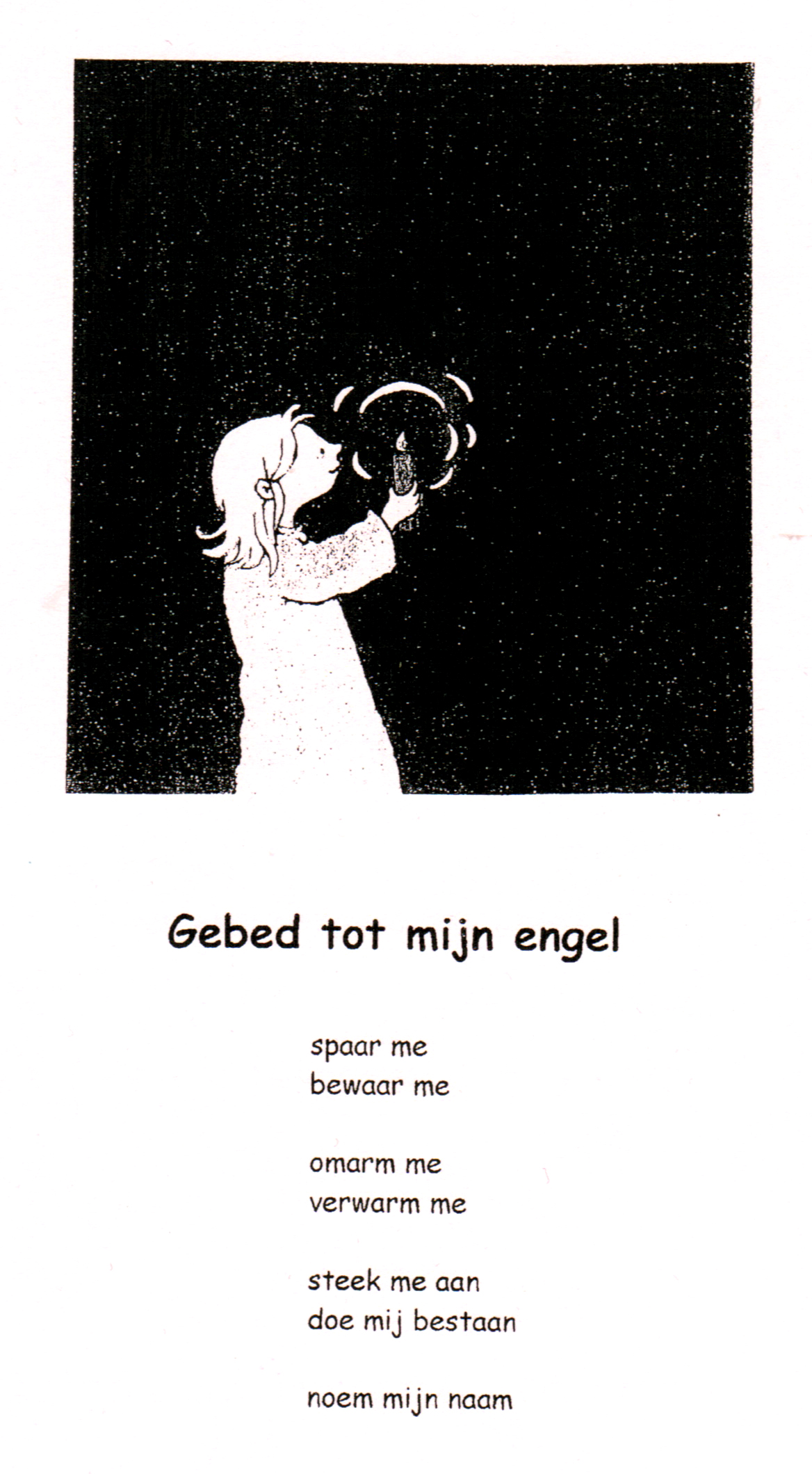 